Internet Actuel - Document didactiqueY a-t-il des OVNIS dans le ciel de Londres?Derek Burden, aurait-il photographié vers 8 h 30, dans le ciel londonien, quatre OVNIS? Pour voir la qualité des photos qu'il peut prendre avec le nouveau GSM qu'il venait d'acheter, Derek Burden, un ouvrier de 40 ans, prend quelques photos de la ville de Londres depuis le 16e étage de l'immeuble où il travaille. Le soir, quand il regarde les photos, il voit non seulement la 'Grande Roue' – une attraction londonienne très connue – et la célèbre tour 'Big Ben', mais aussi quatre formes blanches dans le ciel. D'abord il prend ces formes pour des nuages mais quand il les regarde de plus près il a quelques doutes. Est-ce que ce sont bien des nuages? Ou des lumières? Ou est-ce que ce seraient des…? Derek Burden n'ose pas trop y croire. "Des OVNIS!?… Oh non! On va me prendre pour un fou", pense-t-il.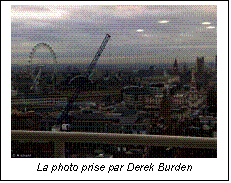 Mais quelques jours plus tard, il montre ses photos à des amis et à des collègues de travail. Eux aussi sont très étonnés de ce qu'ils voient sur une de ces photos. "Moi, je n'ai jamais cru aux soucoupes volantes", explique un de ses amis, "mais je dois reconnaître que c'est très étrange quand même et je n'ai aucune idée de ce que cela peut bien être.""Je sais bien qu'il existe aujourd'hui des logiciels qui permettent de truquer les photos, mais je peux vous dire que rien sur ces photos n'a été changé, même pas le plus petit point. D'ailleurs, je n'ai pas d'ordinateur…", continue Derek. Rappelons encore qu'en Angleterre et en Écosse on semble constater régulièrement des phénomènes très particuliers. Est-ce le hasard? Ou les extraterrestres préféreraient-ils ces deux pays? Ainsi, par exemple, une vidéo montre qu'il y a deux mois encore on avait pu remarquer un objet en forme de cylindre dans un ciel clair, dans le sud-ouest de l'Angleterre. Chose étrange, comme les centaines d'autres qui, jusqu'à nos jours, sont restées inexpliquées.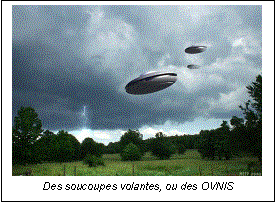 Source: Yahoo!ActualitésQuestionsQuelles images Derek Burden voulait-il prendre en photo? Pourquoi?Où Derek Burden se trouvait-il quand il a pris les photos? Pourquoi se trouvait-il à cet endroit?Qu'est-ce que Derek Burden a pu voir sur les photos? Quelles images l'ont beaucoup étonné?Qu'est-ce que Derek Burden a cru voir d'abord sur ces photos? À quoi a-t-il pensé enfin?À qui Derek Burden a-t-il montré ses photos plus tard?Comment un de ses amis a-t-il réagi quand il a vu ces photos?Est-ce que la photo de Derek Burden a été truquée? Pourquoi (pas)?Que peut-on voir sur une vidéo prise il y a quelques mois?      9.    D'après le texte, comment cela se fait-il qu'on peut constater tant de choses étranges en Angleterre ou en Écosse?Discussion ; choisissez l’une de ces questions et discutez-la et justifiez vos réponses.  10.    " 'On va me prendre pour un fou', pense-t-il." Pourquoi des gens qui voient des choses étranges seraient-ils pris pour des fous?  11.    "Est-ce que ce sont bien des nuages? Ou des lumières?" Quels autres phénomènes pourraient nous faire croire à la présence d'OVNIS dans le ciel? Expliquez.  12.    "Rappelons encore qu'en Angleterre et en Écosse on semble constater régulièrement des phénomènes très particuliers." De quel(s) phénomène(s) pourrait-il s'agir? Pouvez-vous expliquer?  13.    Dans beaucoup de livres ou de films, les extraterrestres sont présentés comme 'dangereux' ou comme 'très intelligents'. D'après vous, comment pourrait-on expliquer ces particularités?  14.    D'après vous, y a-t-il de la vie sur d'autres planètes? Pourquoi (pas)?  15.    Si un jour un OVNI se posait dans votre jardin et qu'un extraterrestre en descendait, comment réagiriez-vous?